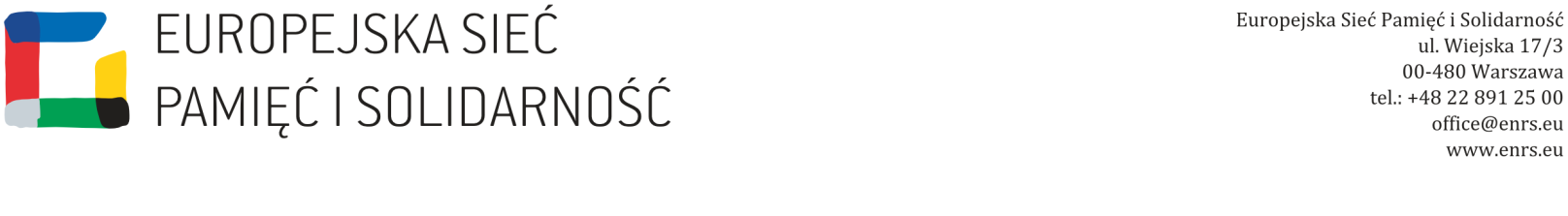 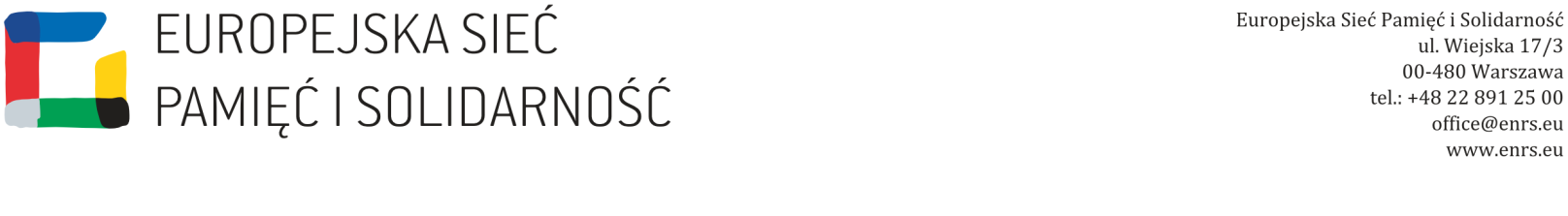 Warszawa, 3 listopada 2017 r.Zapytanie ofertowedotyczące zamówienia, którego wartość nie przekracza wyrażonej w złotych równowartościkwoty 30.000 euro (bez podatku VAT)Instytut Europejskiej Sieci Pamięć i Solidarność, ul. Zielna 37, 00-108 Warszawa, 
tel.: (22) 39 57 600., fax: (22) 39 57 601, NIP 701 045 62 60, 
REGON 360483100 zwraca się z prośbą o przedstawienie oferty na:Opis przedmiotu zamówienia.Realizacja usług sprzątania w siedzibie Europejskiej Sieci Pamięć i Solidarność (ul. Zielna 37, 00-108 Warszawa) w 2018 r. Zakres świadczonych usługSystem pracy:Dwa dni w tygodniuSerwis popołudniowy: po godzinie 18:00Serwis poranny: przed godziną 8:00Dane techniczne dotyczące lokalu: 294 m2, 2 toalety, 1 kuchnia.Zakres usług - sprzątaniedwa razy w tygodniu:wycieranie biurek i stołów w pomieszczeniach biurowych, wycieranie kurzy 
i kurzu z parapetów wewnętrznych,utrzymanie czystości toalet z uzupełnieniem papieru toaletowego (jumbo), ręczników papierowych, mydła w płynie, mycie, dezynfekcja i odkamienianie urządzeń sanitarnych w tym; umywalek, podajników na papier toaletowy
 i ręczniki, elementów armatury, czyszczenie luster, odkurzanie i mycie posadzek,utrzymanie w należytym stanie oraz opróżnianie koszy na śmieci wraz 
z wymianą worków, opróżnianie niszczarek, sprzątanie pozostawionych naczyń i sztućców, ładowanie i rozładowywanie zmywarki.raz w tygodniu: odkurzanie tapicerki meblowej, wycieranie kurzu z mebli (również górne partie), usuwanie pajęczyn, czyszczenie z kurzu sprzętu w tym komputerów, drukarek, faksów, skanerów, urządzeń kserograficznych, mycie płytek ściennych (glazura), mycie i dezynfekcja elementów armatury,raz w miesiącu: mycie kuchenki mikrofalowej, wycieranie kurzy z grzejników,czyszczenie wyłączników światła i gniazd elektrycznych,raz na kwartał:czyszczenie aparatów telefonicznych płynem dezynfekującym,rozmrażanie lodówki wraz z jej czyszczeniem, mycie powierzchni grzejników,czyszczenie drzwi wewnętrznych i zewnętrznych, czyszczenie żaluzji i rolet wewnętrznychraz w roku: mycie okien, mycie powierzchni klimatyzatorów i punktów świetlnych,Pozostałe wymogi:Wykonawca w ramach oferowanej ceny będzie świadczył usługi przy zastosowaniu własnego profesjonalnego sprzętu oraz własnych środków czystości spełniających normy sanitarno-epidemiologiczne oraz posiadające atesty PZH. Wykonawca zapewni środki utrzymania czystości i pielęgnacji powierzchni podłóg, mebli, worki na śmieci, środki dezynfekcyjne do dezynfekcji dużych i małych powierzchni, środki czystości i higieniczne, w tym w szczególności: papiery toaletowe (o parametrach nie gorszych niż: 100% celulozy, dwuwarstwowy, miękki, biały), ręczniki papierowe 
(o parametrach nie gorszych niż: 100% celulozy, dwuwarstwowe, miękkie, białe, gofrowane), mydło w płynie (dostosowane do posiadanych przez zamawiającego podajników), odświeżacze (kostki) do toalet, odświeżacze powietrza w spray-u, środki czyszczące do zmywarek, ekspresów do kawy, lodówek i mikrofali.Zamawiający wymaga następujących środków czystości do realizacji zamówienia: mydło w płynie, ręczniki papierowe typu Merida Z TOP lub równoważne pod względem jakościowym i technicznym, papier toaletowy, płyn uniwersalny do mycia powierzchni, płyn uniwersalny do mycia wszystkich zmywalnych powierzchni tj. glazury, terakoty, lastrico, powierzchni laminowanych, preparat w postaci koncentratu do pielęgnacji urządzeń i pomieszczeń sanitarnych odpornych na działanie kwasów, uniwersalny płyn myjący w postaci koncentratu do pielęgnacji pomieszczeń sanitarnych, płyn do mycia podłóg drewnianych, proszek do czyszczenia powierzchni emaliowanych ceramicznych i chromowanych, płyn do mycia naczyń, o gęstej konsystencji i pH neutralnego dla skóry, uniwersalna emulsja do czyszczenia zlewów, glazury, terakoty, środek czyszczący o gęstej konsystencji usuwający kamień oraz rdzę ze zlewozmywaków, baterii łazienkowych i kuchennych, środek w postaci granulatu do chemicznego udrażniania rur i syfonów w instalacjach kanalizacyjnych, samoczynnie usuwający wszelkie zanieczyszczenia stałe i organiczne, środek o konsystencji żelu do czyszczenia i dezynfekcji urządzeń sanitarnych, środek w tabletkach do maszynowego mycia naczyń bezchlorowy, zapobiegający odkładaniu kamienia, ze środkiem nabłyszczającym, płyn do szyb zawierający alkohol, płyn do czyszczenia mebli biurowych, odświeżacz powietrza do pomieszczeń (różne zapachy), kostka zapachowa do wc z zawieszką (różne zapachy).Wykonawca ma obowiązek uwzględnić na bieżąco uwagi Zamawiającego co do jakości stosowanych środków higienicznych,Wykonawca ma sukcesywnie uzupełniać zawartość dozowników na: papier toaletowy, ręczniki jednorazowe, mydło w płynie.Zamawiający ma prawo do wydawania poleceń osobom sprzątającym w razie stwierdzenia nieprawidłowości w wykonywaniu usług.Wykonawca zapewni Zamawiającemu stały zespół osób sprzątających bezpośrednio przewidzianych do usług,Nazwa i opis projektu w ramach którego dokonywany jest zakup.	Koszty administracyjne IESPS.Termin ważności oferty: do dnia 30 dniSposób i miejsce zamówienia.	Siedziba Zamawiającego: ul. Zielna 37, 00-108 WarszawaTermin realizacji zamówienia: 1.01.2018 – 31.12.2018Kryteria oceny ofert.CenaCena ofertowa musi obejmować realizację całości zamówienia wraz z zapewnieniem wymienionych środków i materiałówWarunki płatności i odbioru.Płatność realizowana w równych miesięcznych ratach na podstawie prawidłowo wystawionej faktury VAT dostarczonej na adres siedziby Zamawiającego.Pracownik upoważniony do kontaktów z wykonawcą Wojciech Paziktel.: (22) 39 57 600., fax: (22) 39 57 601, e-mail:  wojciech.pazik@enrs.euOferta powinna być dostarczona za pośrednictwem poczty, poczty e-mail, faxu lub osobiście.W przypadku możliwości zrealizowania wyżej wymienionego zamówienia, prosimy o przesłanie oferty najpóźniej do dnia:  20 listopada 2017 r. do godz. : 10:00………………………………………………………………………...(podpis pracownika)			……….………..……….………                                                                                                                 (miejscowość, data)FORMULARZ OFERTOWYDane wykonawcy (pełna nazwa, adres, NIP, telefon kontaktowy):…………………………………….…….………………………….……………….………………………….……………….Instytut Europejskiej Sieci Pamięć i Solidarność	ul. Zielna 37						00-108 Warszawa					W odpowiedzi na ogłoszenie Instytutu Europejskiej Sieci Pamięć i Solidarność dotyczące realizacji usług sprzątania w siedzibie Zamawiającego.Oferowana cena brutto za realizację całości zamówienia: ………………………………………... zł(słownie: ........................................................................................................................ zł),…………………………………………(Podpis osoby upoważnionej) 